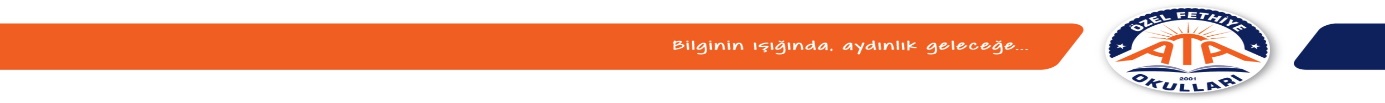 Özel Fethiye Ata Ortaokulu2021-2022 Eğitim Öğretim Yılı  5.Sınıf  Kırtasiye ve İhtiyaç ListesiTÜRKÇE 1. 80 yaprak çizgili harita metot defteri. 2. 40 yaprak çizgili harita metot defteri. 3. TDK Türkçe Sözlük4. TDK İmla Kılavuzu 5. Deyimler ve atasözleri sözlüğü ALMANCA 1.60 sayfa  harita metot çizgili defter.FEN BİLGİSİ1. 80 yapraklı kareli harita metod defteri 2. Renkli kurşun kalemler 3. Fosforlu kalemlerGÖRSEL SANATLAR1.Resim defteri. 2.12 renk kuru boya.3. 12 renk sulu boya .4.12 renk pastel boyaİNGİLİZCE1. 60 Sayfalık çizgili harita metod defteri. Bir önceki yıldan kalan defter kullanılabilir.MATEMATİK 120 yapraklı kareli harita metot defterMÜZİK 1. 32 tuşlu hortumlu melodika  2. Çizgileri belirgin müzik defteri (eski defteri olanlar kullanabilir) SOSYAL BİLGİLER1.6O YAPRAK BÜYÜK BOY ÇİZGİLİ DEFTER.2.ÖZGÜN YAYINCILIK TARİH   ATLASI.3.ÖZGÜN YAYINCILIK  COĞRAFYA  ATLASI.   NOT: LÜTFEN ATLASLARDA ÖZGÜN YAYINCILIĞIN ALINMASINI ÖNEMLE RİCA EDERİM.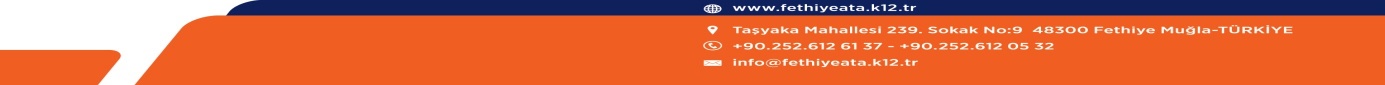 